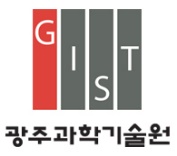          2024 GIST Social Contribution「PIUM」ApplicationApplicant InformationKey ContactsExperience in volunteer and group activitiesCheck CandidatesA letter of self-introductionNameGenderMale □ FemaleDegree ProgramBachelor □ M.S. □ Ph.D. □ intergrated M.S. and Ph.D.Department                                    (               semester )Student numberAdvisorPhone numbere-mailAddressPeriod of activitiesOrganization nameActivity detailsThe above person confirms that all information contained in the application form is true and submits it.Date      .      .      .Applicant                (signature)Dean of International and Public Affairs1. Please write down your motivation for applying to the PIUM GIST Social Contribution Group2. Please write down your strengths based on the volunteer activities and club activities you have experienced so far.3. Please write down what social contribution you think is.4. Refer to the activities of the GIST Social Contribution Group so far, please write down what activities you want to do as a member of PIUM.